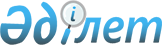 О внесении изменения в постановление акимата города Павлодара от 2 июня 2022 года № 915/2 "Об утверждении Положения о государственном учреждении "Отдел архитектуры и градостроительства города Павлодара"Постановление акимата города Павлодара Павлодарской области от 2 августа 2023 года № 1026/2
      Акимат города Павлодара ПОСТАНОВЛЯЕТ:
      1. Внести в постановление акимата города Павлодара от 2 июня 2022 года № 915/2 "Об утверждении Положения о государственном учреждении "Отдел архитектуры и градостроительства города Павлодара" следующее изменение:
      Положение о государственном учреждении "Отдел архитектуры и градостроительства города Павлодара", изложить в новой редакции согласно приложению к настоящему постановлению.
      2. Государственному учреждению "Отдел архитектуры и градостроительства города Павлодара" произвести регистрацию внесенного изменения в Положение в органах юстиции.
      3. Контроль за исполнением настоящего постановления возложить на курирующего заместителя акима города Павлодара.
      4. Настоящее постановление вводится в действие со дня подписания. Положение о государственном учреждении "Отдел архитектуры и градостроительства города Павлодара" Глава 1. Общие положения
      1. Государственное учреждение "Отдел архитектуры и градостроительства города Павлодара" является государственным органом Республики Казахстан, осуществляющим в пределах своей компетенции государственное регулирование архитектурной и градостроительной деятельности, проведение государственной политики в сфере архитектурно-градостроительной деятельности на территории города Павлодара.
      2. Государственное учреждение "Отдел архитектуры и градостроительства города Павлодара" не имеет ведомств. 
      3. Государственное учреждение "Отдел архитектуры и градостроительства города Павлодара" осуществляет свою деятельность в соответствии с Конституцией и законами Республики Казахстан, актами Президента и Правительства Республики Казахстан, иными нормативными правовыми актами, а также настоящим Положением.
      4. Государственное учреждение "Отдел архитектуры и градостроительства города Павлодара" является юридическим лицом в организационно-правовой форме государственного учреждения, имеет печать с изображением Государственного Герба Республики Казахстан и штампы со своим наименованием на казахском и русском языках, бланки установленного образца, счета в органах казначейства в соответствии с законодательством Республики Казахстан.
      5. Государственное учреждение "Отдел архитектуры и градостроительства города Павлодара" вступает в гражданско-правовые отношения от собственного имени.
      6. Государственное учреждение "Отдел архитектуры и градостроительства города Павлодара" имеет право выступать стороной гражданско-правовых отношений от имени государства, если оно уполномочено на это в соответствии с законодательством Республики Казахстан 
      7. Государственное учреждение "Отдел архитектуры и градостроительства города Павлодара" по вопросам своей компетенции в установленном законодательством порядке принимает решения, оформляемые приказами руководителя государственного учреждения "Отдел архитектуры и градостроительства города Павлодара" и другими актами, предусмотренными законодательством Республики Казахстан.
      8. Структура и лимит штатной численности государственного учреждения "Отдел архитектуры и градостроительства города Павлодара" утверждаются в соответствии с законодательством Республики Казахстан. 
      9. Местонахождение юридического лица "Отдел архитектуры и градостроительства города Павлодара": Республика Казахстан, Павлодарская область, 140000, город Павлодар, улица Кривенко, 25.
      10. Режим работы государственного учреждения "Отдел архитектуры и градостроительства города Павлодара": понедельник - пятница с 9.00 часов до 18.30 часов, обеденный перерыв с 13.00 часов до 14.30 часов, выходные дни: суббота – воскресенье.
      11. Полное наименование государственного учреждения на государственном языке: "Павлодар сәулет және қала құрылысы бөлімі" мемлекеттік мекемесі;
      на русском языке: Государственное учреждение "Отдел архитектуры и градостроительства города Павлодара".
      12. Настоящее положение является учередительным документом.
      13. Финансирование деятельности государственного учреждения "Отдел архитектуры и градостроительства города Павлодара" осуществляется из местного бюджета в соответствии с законодательством Республики Казахстан.
      14. Государственное учреждение "Отдел архитектуры и градостроительства города Павлодара" запрещается вступать в договорные отношения с субъектами предпринимательства на предмет выполнения обязанностей, являющихся полномочиями.
       Если законодательными актами предоставлено право осуществлять приносящую доходы деятельность, то полученные доходы направляются в государственный бюджет, если иное не установлено законодательством Республики Казахстан. Глава 2. Задачи и полномочия государственного учреждения "Отдел архитектуры и градостроительства города Павлодара"
      15. Задачи:
      1) государственное регулирование архитектурной и градостроительной деятельности;
      2) проведение государственной архитектурной и градостроительной политики на территории города Павлодара;
      3) координация деятельности по реализации утвержденного в установленном законодательством порядке генерального плана города Павлодара, комплексной схемы градостроительного планирования прилегающих территорий (проекта районной планировки), отнесенных в установленном законодательством порядке к зоне влияния города;
      4) организация разработки и внесение на одобрение городскому маслихату проектов установления и изменения городской черты и границ пригородной зоны, а также границ районов и населенных пунктов, переданных в административное подчинение городу.
      5) разработка градостроительной документации в составе программ социально – экономического развития города.
      16. Полномочия: 
      1) права:
      1.1 внесение в соответствующие государственные органы вопросов о привлечении в установленном законодательством порядке лиц, виновных в нарушении градостроительной дисциплины, действующего архитектурного законодательства, строительных норм и правил, к ответственности;
      1.2. ведение мониторинга строящихся (намечаемых к строительству) объектов и комплексов в порядке, установленном уполномоченным органом по делам архитектуры, градостроительства и строительства;
      1.3. организация работ по регистрации актов приемки объектов в эксплуатацию и ведение учета объектов (комплексов), вводимых в эксплуатацию;
      1.4. запрашивать и получать на безвозмездной основе от государственных органов и иных организаций, должностных лиц необходимую информацию, документы и иные материалы по вопросам, связанным с исполнением задач, поставленных перед государственным учреждением "Отдел архитектуры и градостроительства города Павлодара";
      1.5. заключать договоры, соглашения и иные юридические сделки.
      2) обязанности:
      2.1. подготовка предложений акиму города по размещению объектов и комплексов, предоставлению земельных участков для градостроительных целей и их изъятию для государственных нужд в случаях, предусмотренных законодательными актами Республики Казахстан;
      2.2. взаимодействие с республиканскими и территориальными подразделениями государственной экспертизы проектов, государственной архитектурно-строительного контроля, органами лицензирования по вопросам защиты государственных, общественных и частных интересов в сфере архитектурной и градостроительной деятельности;
      2.3. осуществление в интересах местного государственного управления иных полномочий, возлагаемых на местные исполнительные органы законодательством Республики Казахстан;
      2.4. предоставление в установленном порядке информации и (или) сведений для внесения в базу данных государственного градостроительного кадастра;
      2.5. внесение предложений акиму города о принятии решений по выбору, предоставлению, а в случаях, предусмотренных законодательными актами, и изъятию для государственных нужд земельных участков на подведомственной территории для застройки или иного градостроительного освоения;
      2.6. внесение предложений акиму города о принятие решений о строительстве (расширении, техническом перевооружении, модернизации, реконструкции, реставрации и капитальном ремонте) строений, зданий, сооружений, инженерных и транспортных коммуникаций, а также об инженерной подготовке территории, благоустройстве и озеленении, консервации строек (объектов), проведения комплекса работ по постулизации объектов местного значения.
      2.7. участие в разработке генерального плана города, проектов установления и изменения городской черты и границ пригородной зоны;
      2.8. информирование населения города о планируемой застройке либо об иных градостроительных изменениях.
      2.9. организация координации деятельности по реализации утвержденного в установленном законодательством порядке генерального плана города, комплексной схемы градостроительного планирования прилегающих территорий (проекта районной планировки), отнесенных в установленном законодательством порядке к зоне влияния города;
      2.10. утверждение и реализация градостроительных проектов, проектов детальной планировки и застройки города и пригородной зоны;
      2.11. рассмотрения и обсуждения основных вопросов в сфере архитектуры, градостроительства и строительства на архитектурно-градостроительном совете.
      17. Функции: 
      1) оказание государственных услуг:
      - выдача архитектурно-планировочного задания;
      - выдача справки по определению адреса объектов недвижимости на территории Республики Казахстан;
      - Предоставление исходных материалов при разработке проектов строительства и реконструкции (перепланировки и переоборудования).
      - предоставление земельных участков для строительства объектов в черте населенного пункта;
      - согласование эскизных проектов;
      - выдача разрешения на привлечение денег дольщиков;
      - выдача выписки об учетной записи договора о долевом участии в жилищном строительстве;
      - выдача решения на проведение комплекса работ по постутилизации объектов (снос строений).
      2) рассмотрение вопросов об изменении целевого назначения земельных участков в соответствии с действующим законодательством;
      3) подготовка и согласования акта выбора земельного участка для строительства объекта в черте населенного пункта;
      4) осуществление в интересах местного государственного управления контроля в сфере рекламы;
      5) разработка градостроительной документации в составе программ социально-экономического развития города;
      6) составление протоколов по статье 320  (части первая, вторая и третья) Кодекса Республики Казахстан "Об административных правонарушениях". Глава 3. Статус, полномочия первого руководителя государственного учреждения "Отдел архитектуры и градостроительства города Павлодара"
      18. Руководство государственным учреждением "Отдел архитектуры и градостроительства города Павлодара" осуществляется первым руководителем, который несет персональную ответственность за выполнение возложенных на государственное учреждение "Отдел архитектуры и градостроительства города Павлодара" задач и осуществление им своих полномочий.
      19. Первый руководитель государственного учреждения "Отдел архитектуры и градостроительства города Павлодара" назначается на должность и освобождается от должности акимом города Павлодара.
      20. Первый руководитель государственного учреждения "Отдел архитектуры и градостроительства города Павлодара" имеет заместителя, который назначается на должность и освобождается от должности в соответствии с законодательством Республики Казахстан.
      21. Полномочия первого руководителя государственного учреждения "Отдел архитектуры и градостроительства города Павлодара":
      1) представляет на утверждение акимата города Павлодара Положение о государственном учреждении;
      2) организует работу по выполнению Законов, актов Президента Республики Казахстан, Правительства Республики Казахстан, постановлений акимата области и города, систематически информирует вышестоящие органы о ходе их выполнения;
      3) издает приказы руководителя;
      4) принимает меры по противодействию коррупции в государственном учреждении;
      5) несет персональную ответственность за выполнение обязанностей по противодействию коррупции в государственном учреждении;
      6) действует без доверенности от имени государственного учреждения "Отдел архитектуры и градостроительства города Павлодара";
      7) представляет государственное учреждение "Отдел архитектуры и градостроительства города Павлодара" в государственных органах, иных организациях;
      8) распоряжается имуществом;
      9) заключает договоры в установленном законодательством порядке;
      10) выдает доверенности;
      11) подписывает акты государственного учреждения "Отдел архитектуры и градостроительства города Павлодара";
      12) назначает на должность и освобождает от занимаемой должности работников государственного учреждения "Отдел архитектуры и градостроительства города Павлодара";
      13) определяет обязанности работников и функции структурных подразделений государственного учреждения "Отдел архитектуры и градостроительства города Павлодара";
      14) применяет меры поощрения и налагает дисциплинарные взыскания на работников государственного учреждения "Отдел архитектуры и градостроительства города Павлодара";
      15) утверждает положения структурных подразделений государственного учреждения "Отдел архитектуры и градостроительства города Павлодара";
      Исполнение полномочий первого руководителя государственного учреждения "Отдел архитектуры и градостроительства города Павлодара" в период его отсутствия осуществляется лицом, его замещающим в соответствии с действующим законодательством.
      Первый руководитель определяет полномочия своего заместителя в соответствии с действующим законодательством. Глава 4. Имущество государственного учреждения "Отдел архитектуры и градостроительства города Павлодара"
      22. Государственное учреждение "Отдел архитектуры и градостроительства города Павлодара" может иметь на праве оперативного управления обособленное имущество в случаях, предусмотренных законодательством.
      Имущество государственного учреждения "Отдел архитектуры и градостроительства города Павлодара" формируется за счет имущества, переданного ему собственником, а также имущества (включая денежные доходы), приобретенного в результате собственной деятельности и иных источников, не запрещенных законодательством Республики Казахстан.
      23. Имущество, закрепленное за государственным учреждением "Отдел архитектуры и градостроительства города Павлодара", относится к коммунальной собственности.
      24. Государственное учреждение "Отдел архитектуры и градостроительства города Павлодара" не вправе самостоятельно отчуждать или иным способом распоряжаться закрепленным за ним имуществом и имуществом, приобретенным за счет средств, выданных ему по плану финансирования, если иное не установлено законодательством. Глава 5. Реорганизация и упразднение государственного учреждения "Отдел архитектуры и градостроительства города Павлодара"
      25. Реорганизация и упразднение государственного учреждения "Отдел архитектуры и градостроительства города Павлодара" осуществляются в соответствии с законодательством Республики Казахстан.
      Организаций, находящихся в ведении государственного учреждения "Отдел архитектуры и градостроительства города Павлодара" не имеются.
					© 2012. РГП на ПХВ «Институт законодательства и правовой информации Республики Казахстан» Министерства юстиции Республики Казахстан
				
      Аким города Павлодара 

Е. Иманзаипов
Приложение
к постановлению акимата
города Павлодар № 1026/2
2 августа 2023 года